KAYNAKLAR BÖLÜMÜ YAZIM KURALLARIBu bölüm, tezde yararlanılan eserlerden oluşur. Tez metni içinde adı geçmeyen, çalışmalar kaynaklar listesine dahil edilmez. Tez içinde verilen her kaynak, bu bölümde mutlaka yer almalıdır. Kaynaklar listesi tez metninin bitiminden hemen sonra yeni bir sayfada başlayarak verilir. KAYNAKLAR başlığı sayfa üst kenarının 3.5 cm altına, 12 punto büyüklüğünde kalın (K) Times New Roman yazı karakterleri ve büyük harfler kullanılarak yazılmalı ve sayfa sağ ve sol sınırları arasında kalan alanın tam ortasına konumlandırılmalıdır. Kaynakların yazımına ise başlıktan sonra iki satır aralık bırakılarak başlanmalıdır. Kaynakların yazımında özel stil olarak “asılı” tercih edilmeli, kaynaklar iki yana yaslanmış olarak 12 punto Times New Roman yazı karakterleri, bir satır aralığı ve paragraflardan sonra 6 nk boşluk kullanılarak yazılmalıdır. İki kaynak arasında bir satır boşluk bırakılmalıdır.Kaynaklar orijinal dilinde sunulmalıdır. Metin içerisinde vd. ile kısaltılan yazar adları kaynaklar listesinde tam olarak verilmelidir. Tez içerisinde kullanılan kaynaklar, “yazar soyadı ve yıl” sistemine göre yazılmalı ve listede alfabetik olarak sıralanmalıdır. Aynı yazar/yazarların farklı eserleri eski tarihliden başlayarak, aynı yazarın aynı tarihli eserleri ise varsa tek yazarlıdan başlayarak, yazar sayısına göre azdan çoğa doğru sıralanır. Aynı tarihli ve tek yazarlı eser birden fazla ise metin içerisindeki değinme sırasına göre yılının yanına harf konarak alfabetik sıralama yapılır. Kaynakların verilmesinde aşağıdaki kurallara uyulmalıdır:3.3.1.1. KitapYazar(lar) Soyadı, A.(dı) (Yıl) Kitap başlığı (eğik), (Varsa) Baskı Sayısı, Basımevi, Basım Yeri (Şehir ve/veya Ülke), Toplam Sayfa Sayısı.Tek yazarlı:Gould, S.J. (1983) Hen's teeth and horse's toes, W. W. Norton, New York City, 413s.İki yazarlı:Kroes, M.J. ve Bent, R.D. (1988) Aircraft basic science, 6. Baskı, Gregg Division, McGraw-Hill, New York, 389s.Üç ve/veya daha fazla yazarlı:Connors, M.M., Harrison, A.A. ve Akins, F.R. (1985) Living aloft: Human requirements for extended spaceflight, National Aeronautics and Space Administration, Washington, 419s.Alberts, B., Johnson, A., Lewis, J., Raff, M., Roberts, K. ve Walter, P. (2002) Molecular biology of the cell, 4. Baskı, Garland Science, New York, 1616s.3.3.1.2. Kitapta bir bölüm veya kitapta makaleKitap gösteriminde yazar sayılarının yazımındaki geçerli kurallar, kitapta bir bölüm veya kitapta makale gösterimi için de aynen geçerlidir. Genel format ise aşağıda görülmektedir.Yazar(lar) Soyadı, A.(dı) (Yıl) Bölüm veya Makale başlığı, Sayfa numaraları, (varsa) çevirenin Soyadı, A.(dı) takiben (çeviren) ilavesi, kitap editörlerinin Soyadı, A.(dı) takiben tek editöre (editör) Birden fazla editöre (editörler) ilavesi, Kitap başlığı (eğik), (Varsa) Baskı Sayısı, Basımevi, Basım Yeri (Şehir ve/veya Ülke), Sayfa Sayısı.Örnek:Kuret, J. ve Murad, F. (1990) Adenohypophyseal hormones and related substances, 234-246, Gilman, A., Rall, T., Nies, A., Taylor, P. (editörler), The pharmacological basis of therapeutics, 8. Baskı, Pergamon, New York, 1334s.3.3.1.3. MakaleKitap gösteriminde yazar sayılarının yazımındaki geçerli kurallar, periyodiklerden (dergilerden) makale gösterimi için de aynen geçerlidir. Periyodik (dergi) isimlerinin bütünü değil, uluslararası kısaltmaları verilmelidir. Kısaltması olmayan periyodik isimleri orijinal halleriyle verilmelidir. Standartlara uygun uluslararası kısaltılımış periyodik isimleri için aşağıdaki kaynaklardan faydalanabilinir:Index Medicus journal abbreviations:        http://www.nlm.nih.gov/tsd/serials/lji.html; List of title word abbreviations:                                                 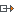 http://www.issn.org/2-22661-LTWA-online.php;  (Chemical Abstracts Service):                                http://www.cas.org/sent.html.Genel format ise aşağıda görülmektedir.Soyadı, (A).dı (Yıl) Makale başlığı, Kısaltılmış Dergi Adı (eğik), Cilt: Sayfa Numaraları.Örnekler:Gilmour, S.J., Fowler, S.G. ve Thomashow, M.F. (2004) Arabidopsis transcriptional activators CBF1, CBF2, and CBF3 have matching functional activities, Plant Mol Biol, 54: 767–781.Wang, S. ve Lin, Y. (1990) A Numernical Medhod for the Diffusion Equation with Nonlocal Boundary Specifications, J Soc Indust Appl Math, 3 (1): 28-41.3.3.1.4. BildiriKitap gösteriminde yazar sayılarının yazımındaki geçerli kurallar, sempozyum, konferans, kongre bildiri kitaplarından bildiri gösterimi için de aynen geçerlidir. Genel format ise aşağıda görülmektedir.Geniş özet şeklindeki bildiriler (extended abstracts):Soyadı, (A).dı (Yıl) Bildirinin başlığı, Kongrenin adı (eğik), Tarihi, Yeri, (varsa) Basım Evi, Özet No, (varsa) Cilt: Sayfa Sayısı. Bildiriler kitabında (proceedings) yer alan makale şeklindeki bildiriler:Soyadı, (A).dı (Yıl) Bildirinin başlığı, Kongrenin adı (eğik), Tarihi, Yeri, (varsa) Basım evi, (varsa) Cilt: Sayfa Numaraları.Örnekler:Holusko, S. (2002) Effect of coal rank on coal flotation using sea water, International Symposium on Coal Preparation, 12-14 December, Cape Town, Balkema, Abstract No: 72A, Vol II: 350s. Gücin, F. (1986) Fırat havzasında belirlenen bazı tıbbi ve zehirli mantarlar, Fırat havzası tıbbi ve endüstriyel bitkileri sempozyumu, 6-8 Ekim 1986, Elazığ, Fırat Üniversitesi Basım Evi, Bildiriler Kitabı 1. Cilt: 63-82.3.3.1.5. TezSoyadı, (A).dı (Yıl) Tez başlığı (eğik), Tezin Türü (Yüksek Lisans veya Doktora), Üniversite Adı, Şehir, Toplam Sayfa Sayısı.Örnek:Hassan, M.J. (1985) Application of line of balance technique for project planning and scheduling in construction industry, M.Sc. Thesis, Middle East Technical University, Ankara, 134s.3.3.1.6 PatentSoyadı, A.(dı) (Yıl) Patent başlığı (eğik), Patent No.Örnek:Cookson, A.H. (1985) Particle trap for compressed gas insulated transmission systems, US Patent 4554399. 3.3.1.7. Resmi gazete (kanun, tebliğ, yönetmelik ve tüzükler)T.C. Resmi Gazete, Kanun, Yönetmelik vd. (eğik), Sayı, Tarih, Sayfa Numaraları.Örnek:T.C. Resmi Gazete, Kamu İhale Kurulu Kararı, 25216, 2003, 335-353.3.3.1.8. Yazarı belli olmayan, sorumluluğu bir kuruluşa ait olan yayınlarAnonim, Yayının adı (eğik), Yayınlayan Kuruluş, Yayın Yeri, Tarihi, Toplam Sayfa Sayısı.Örnek:Anonim, Eskay Creek Mine gold concentration studies using a  type concentrator – Technical report, BC Mining Research, Vancouver, BC, 2010, 52s.